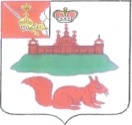 МУНИЦИПАЛЬНОЕ СОБРАНИЕКИЧМЕНГСКО-ГОРОДЕЦКОГО МУНИЦИПАЛЬНОГО РАЙОНА ВОЛОГОДСКОЙ ОБЛАСТИРЕШЕНИЕс. Кичменгский ГородокО передаче осуществления полномочийВ соответствии с Федеральным законом от 06.10.2003 № 131-ФЗ «Об общих принципах организации местного самоуправления в Российской Федерации», Уставом района, Муниципальное Собрание РЕШИЛО: Передать органам местного самоуправления сельского поселения Енангское, сельского поселения Кичменгское от органов местного самоуправления Кичменгско-Городецкого муниципального района с 01 января 2016 года по 31 декабря 2016 года осуществление части полномочий: - дорожная деятельность в отношении автомобильных дорог местного значения вне границ населенных пунктов в границах муниципального района и обеспечение безопасности дорожного движения на них;- дорожная деятельность в отношении автомобильных дорог местного значения в границах населенных пунктов поселения и обеспечение безопасности дорожного движения на них.2. На выполнение данных полномочий передать сельскому поселению Енангское денежные средства в общей сумме 2 122,2 тысяч рублей, в том числе:- на дороги общего пользования местного значения вне границ населенных пунктов – 1120, 8 тысяч рублей;- на дороги местного значения в границах населенных пунктов – 1001,4 тысячи рублей.На выполнение данных полномочий передать сельскому поселению Кичменгское денежные средства в общей сумме 2838,1 тысяч рублей, в том числе:- на дороги общего пользования местного значения вне границ населенных пунктов – 1378,3 тысяч рублей;- на дороги местного значения в границах населенных пунктов – 1459,8 тысячи рублей.Сумму на организацию осуществления переданных полномочий определить в соглашениях о передаче полномочий.3. Администрации Кичменгско-Городецкого муниципального района заключить соглашения о передаче полномочий с администрациями сельских поселений Енангское, Кичменгское.4. Настоящее решение подлежит опубликованию в районной газете «Заря Севера» и размещению на официальном сайте района в информационно-телекоммуникационной сети «Интернет».Глава района                                                                               А.И. ЛетовальцевПредседатель Муниципального Собрания                                      Л.Н. Дьяковаот20.11.2015№190